Осенние праздники в детском садуВ  начале ноября в детском саду №18 г. Будённовске,  прошли традиционные осенние утренники.Осень – замечательное время года, отмеченное особыми красками. Золотая пора приносит детям много новых знаний, впечатлений, радости. Кто, как не дети больше всех радуются ярким разноцветным листьям, осеннему дождику. Музыкальный зал превратился в сказочный осенний  лес, а само действие в веселый, шумный спектакль. Дошколята всех возрастных групп показали себя с самой лучшей стороны.  Яркие декорации, красочные костюмы вызвали восторг у ребят. Основу сценариев составляли песни, сценки, стихи про осень.  Ответственный момент был у детей вторых младших групп, так как прошедший праздник осени был первым в их жизни в нашем детском саду.  Педагоги  Мареичеву И.А., Дорохова Н.И. подготовили и показали детям кукольный спектакль «Как ёжик Ерофей осень искал». Дети принимали в спектакле самое активное участие – пели, играли, танцевали.Дети старших групп разыграли целый спектакль, на основе сказки о лягушке-путешественнице. Танец лягушек замечательно исполнили девочки  группы №9 Асриян  А, Хачатурян К., Зинченко К. Емельянова К. А  ребята группы №8 показали сценку «Овощной спор»,воспит№7»превратились» в отряд грибов и разыграли действие на «лесной полянке».Осенний праздник доставил радость и удовольствие нашим дошколятам, а сюрпризные моменты, игры и инсценировки обеспечили всем многообразие ярких впечатлений на долгое время.Атмосферу праздника создала кропотливая работа педагогического коллектива детского сада - музыкального руководителя Гнездиловой Е.В, воспитателей  Курепиной  Е.Н, Левченко М.В. Иванова  А.И. и других. Хочется выразить благодарность родителям в подготовке осеннего праздника. Праздник получился красочным ,ярким радостным.Левченко МДОУДС№18»Берёзка»Г.БудённовскаМ.В.Левченко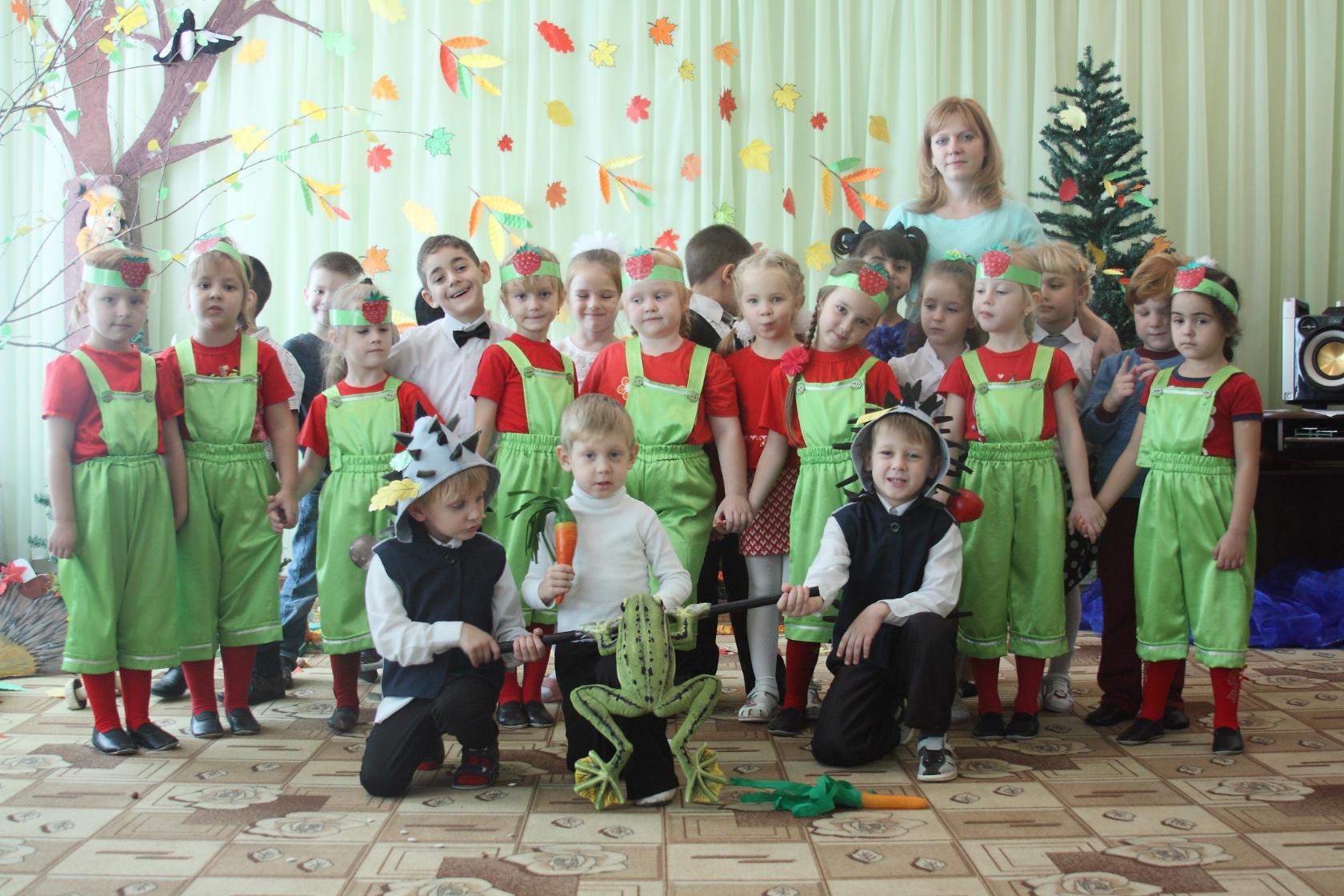 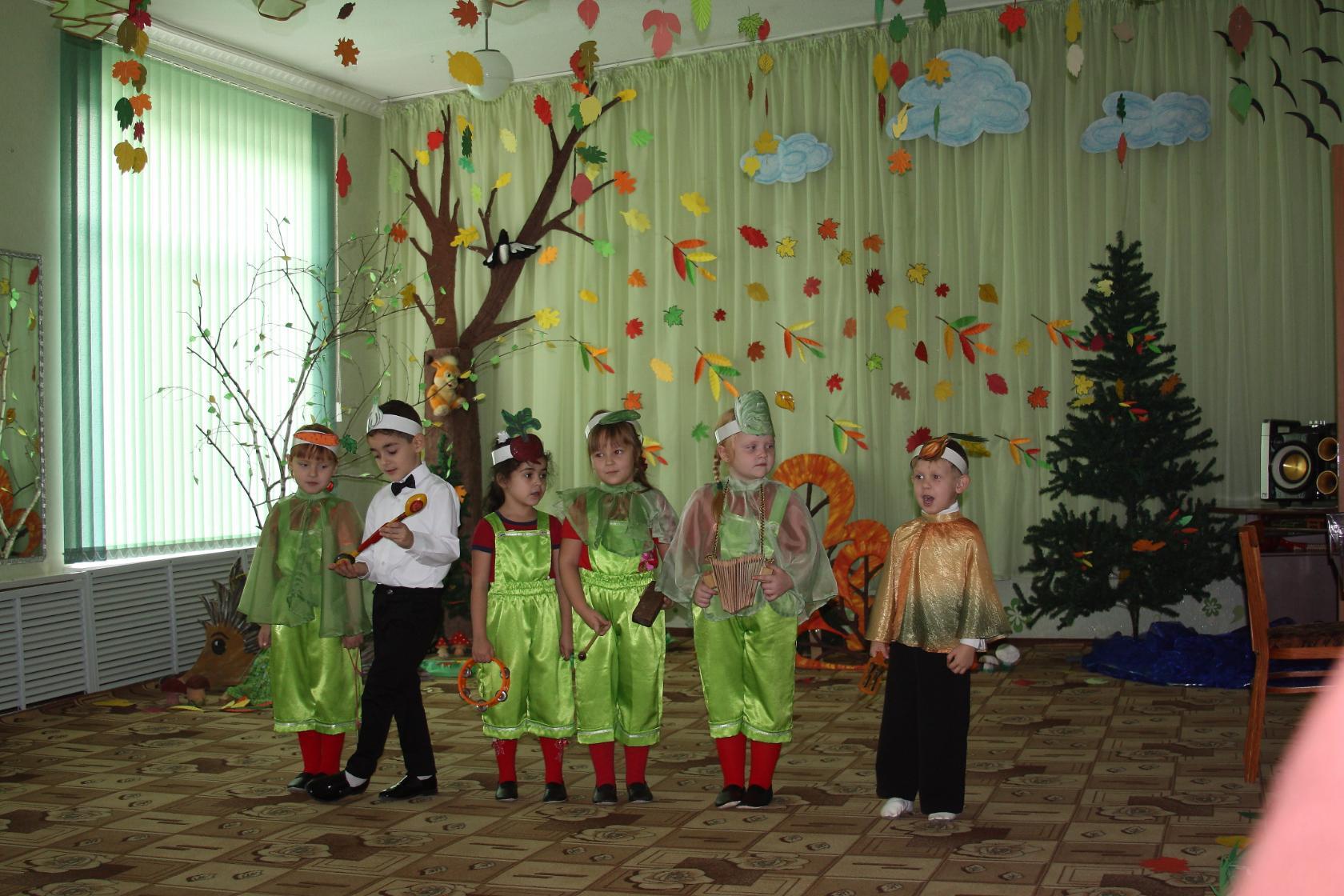 